Colegio República Argentina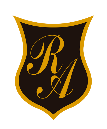 O´carrol 850 – 072-2230332RANCAGUAHistoria Segundos BásicosUNIDAD ILee la siguiente información , comenta con un adulto y luego realiza las actividades asignadas en los archivo guías y  tareas.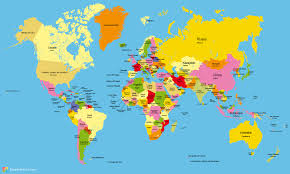 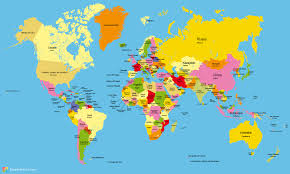 El globo terráqueo: Es una de las formas más comunes y útiles de representar la forma del  planeta Tierra. De este modo podemos observar los continentes, países , océanos , ríos, pero no lo podemos hacer todo de una vez como en el planisferio.Al igual que el planisferio, esta representación de la tierra es a una escala muchísimo menor que el tamaño real.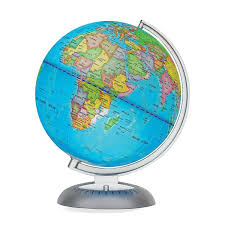 Los mapas:Son una representación plana del planeta Tierra  o una parte de éste y sirven para entender las características de un lugar grande. Por ejemplo, para saber dónde se encuentran los países,  mares, ríos y lagos, conocer las fronteras,  algunas características geográficas de llamados accidentes geográficas de países o regiones entre otro tipo de informaciones.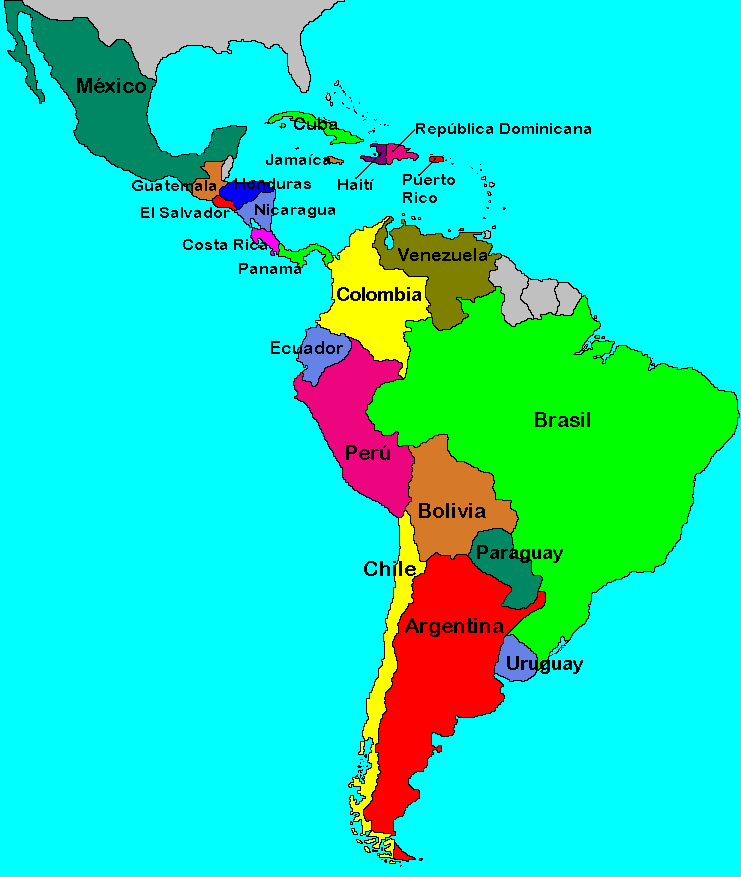 Planos:  plano es un dibujo que representa un lugar visto desde arriba. Ese lugar puede ser una habitación, una casa, una localidad.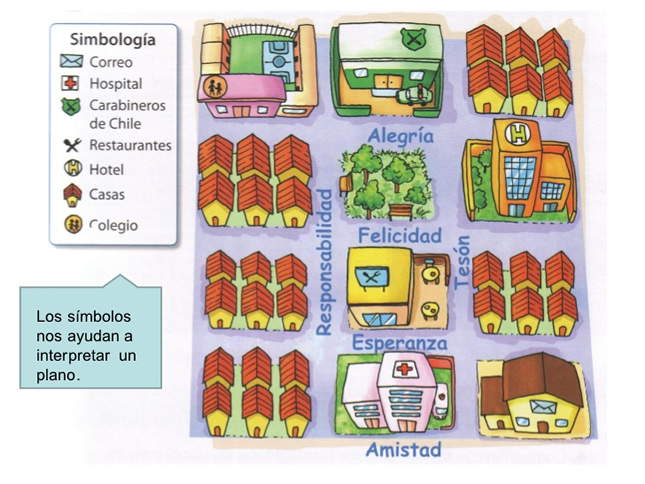 